Recipe:Weet-Bix breakfast trifle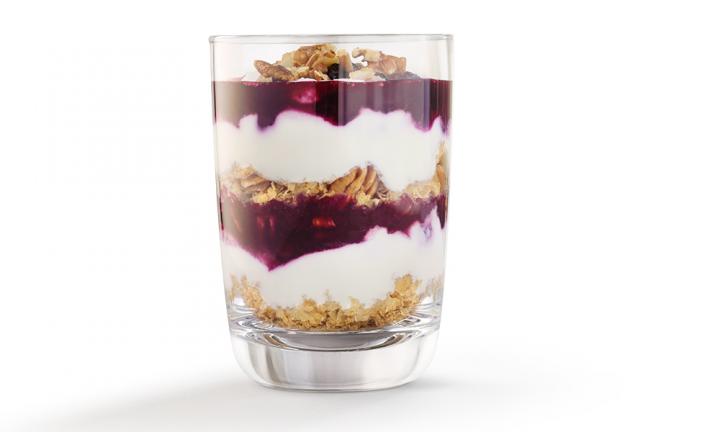 IngredientsWild fruitsYoghurt4 Weet-BixWalnutsTime: 15 minutesDirectionsWash your handsTo start, heat the wild fruits in a frying pan and reduce for five minutes until thick.Crush the Wheet-bix.Crush the nuts.With a spoon, put a layer of wheet-bix in the glass. With a spoon, add a layer of yogurt.With a spoon, add a layer of wild fruits.Repeat steps 5, 6 and 7.Add a layer of the walnuts.